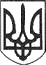 РЕШЕТИЛІВСЬКА МІСЬКА РАДАПОЛТАВСЬКОЇ ОБЛАСТІВИКОНАВЧИЙ КОМІТЕТРІШЕННЯ26 листопада 2021 року                                                                               № 364Про встановлення піклування та призначення піклувальникаКеруючись ст. 34 Закону України „Про місцеве самоврядування в Україні”, ст. ст. 243, 244, 249 Сімейного кодексу України, ст.ст. 58, 59, 61, 62, 63 Цивільного кодексу України, ст.ст. 6, 11 Закону України „Про забезпечення організаційно - правових умов соціального захисту дітей - сиріт та дітей, позбавлених батьківського піклування”, п.п. 42, 43, 44, 47 Порядку провадження органами опіки та піклування діяльності, пов’язаної із захистом прав дитини, затвердженого постановою Кабінету Міністрів України від 24.09.2008 № 866, на підставі рішення Комісії з питань захисту прав дитини від 25.11.2021, враховуючи висновок служби у справах дітей Полтавської районної державної адміністрації від 24.11.2021 № 01-18/448 про доцільність встановлення громадянином Н******** В******* Г******* піклування над дитиною та з метою забезпечення і збереження прав та інтересів дитини, виконавчий комітет Решетилівської міської радиВИРІШИВ:1. Встановити піклування над неповнолітньою Б***** М***** О********, **.**.**** року народження та призначити піклувальником над дитиною, позбавленою батьківського піклування громадянина Н******** В******* Г********.2. Місцем проживання Б******* М**** О******, **.**.**** року народження, визначити місце проживання її піклувальника за адресою: Полтавська область, Полтавський район, село ***********, вулиця *************, будинок *****.3. Пояснити Н***** В.Г., що він не має права без дозволу органу опіки та піклування давати згоду на укладання угод, якщо вони виходять за межі побутових. Такими угодами є договори, що вимагають нотаріального засвідчення та спеціальної реєстрації, про відмову від майнових прав, які належать  підопічній,  поділ майна,  поділ,  обмін та продаж житлової площі, а також видача письмових зобов’язань тощо. Не має права  дарувати від імені підопічної, а також зобов’язувати себе від її імені порукою. Суми, які належать підопічній у вигляді пенсій, допомоги чи аліментів, інших поточних надходжень або прибутків від належного їй майна, переходять у розпорядження піклувальника і витрачаються на утримання підопічної.4. Контроль за виконанням рішення покласти на першого заступника міського голови Сивинську І.В.Міський голова									О.А. Дядюнова